ПРОФЕСІЙНА СПІЛКА ПРАЦІВНИКІВ АТОМНОЇ 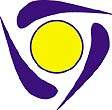 ЕНЕРГЕТИКИ ТА ПРОМИСЛОВОСТІ УКРАЇНИОРГАНІЗАЦІЯ МОЛОДІ АТОМПРОФСПІЛКИОРГАНІЗАЦІЯ МОЛОДІ ППО ВП ЗАПОРІЗЬКОЇ АЕСПОЛОЖЕННЯпро проведення МТБ марафону «100 EnVelo» Організації молоді ППО ВП ЗАЕСм. Енергодар20221. 	ЗАГАЛЬНІ ПОЛОЖЕННЯ1.1 Положення про проведення МТБ марафону «100 EnVelo» висвітлює питання підготовки, організації та проведення змагань, загальні правила для учасників та організаторів, атрибутики нагородження тощо.1.2 Правила Положення націлені на:- забезпечення безпеки проведення змагань;- забезпечення рівних прав для учасників у досягненні переможних результатів;- принципове та об’єктивне суддівство;- забезпечення чіткої організації та проведення змагань.1.3 З даним Положенням мають бути ознайомлені:учасники змагань з МТБ марафону «100 EnVelo»;судді та секретарі змагань;голова Організації молоді ППО ВП ЗАЕС;голова та спортивно-туристична комісія Організації молоді ППО ВП ЗАЕС;волонтери, задіяні в проведенні змагань.2. 	МЕТА ТА ЗАВДАННЯ ЗМАГАНЬ2.1 Відкрита першість ВП ЗАЕС з велоспорту МТБ марафон «100 EnVelo» 2022 (далі «Веломарафон») проводиться з метою:- популяризації здорового способу життя серед працівників ВП ЗАЕС, 
ДП «НАЕК «Енергоатом» залучення максимальної кількості мешканців міста до активного способу життя;- формування та підтримання позитивного іміджу ВП «Запорізька АЕС», 
ДП «НАЕК «Енергоатом» та атомної енергетики загалом; - популяризації спортивних, зокрема, масових велозаходів у місті Енергодар, Запорізької області та в Україні;- підвищення індивідуальної майстерності спортсменів-аматорів – працівників 
ВП «Запорізька АЕС», ДП «НАЕК «Енергоатом», виховання духу здорової конкуренції та зміцнення корпоративної культури; - створення іміджу Енергодара, як міста з великим майбутнім;- надання мандрівникам та шанувальникам велоспорту вдосконалити спортивну майстерність;- екологічної просвіти через залучення до видів активного відпочинку, що не завдають шкоди довкіллю;- популяризації екологічного виду транспорту – велосипеду.3. ОРГАНІЗАТОРИ ЗМАГАНЬ3.1 Ініціаторами та головними організаторами змагань є: - ОМ ППО ВП ЗАЕС;- ВП «Запорізька АЕС»;- ГО СК «Атомник»;- ГО «Асоціація велосипедистів Енергодару «ЕнВело».3.2 Контроль за підготовкою та проведенням Змагань здійснює голова 
ОМ ППО ВП ЗАЕС.3.3 Відповідальні за проведення змагань.3.3.1 В частині розробки Положення, визначення суддівського складу, організації учасників тощо. – спортивно-туристична комісія ОМ ППО ВП ЗАЕС.3.3.2 Інформаційна частина (реклама Змагань, розміщення оголошення у соціальних мережах) – інформаційна комісія ОМ ППО ВП ЗАЕС.3.4  Згідно з юридичними зобов’язаннями цього Положення — організатори МТБ марафону «100 EnVelo» не несуть жодної відповідальності за стан здоров’я та фізичну підготовку учасників, а також за інші непередбачувані обставини та наслідки.4. ФІНАНСОВЕ ЗАБЕЗПЕЧЕННЯ ЗМАГАНЬ4.1 Фінансове забезпечення проведення Змагань здійснюється за рахунок: - ВП ЗАЕС (медалі, кубки, іміджева продукція);- ГО СК «Атомник» (медичне та транспортне забезпечення);- комітету з фізичної культури та спорту Енергодарської міської ради (забезпечення харчуванням суддівської колегії, суддівські);- ГО «Асоціація велосипедистів Енергодару «ЕнВело» (підготовка та розмітка велотраси);- внесків учасників (матеріали для розмітки велотраси, сувенірна продукція, подарунки для призерів та переможців);- спонсорів та меценатів (система хронометражу, харчування на КП та фініші, тощо).5. 	ПРОГРАМА ПРОВЕДЕННЯ ЗМАГАНЬ5.1 Програма заходу є попередньою та може бути скоригована ближче до події.5.1.1 Дата проведення: 14.05.2022 р;5.1.2 Час проведення:8:00 – 09:45 – реєстрація та збір учасників на площі біля Колиби «Парк Перемоги»;09:45 – урочиста церемонія відкриття; 10:00 – старт; 10:00 – 20:00 – пересування учасників Веломарафону за маршрутом; 13:00 – відкриття фінішу; 15:00 – урочисте нагородження переможців; 19:00 – закриття фінішу. 5.2 Видача стартових пакетів для учасників проводитиметься: - 13.05.2022 з 18:00 до 20:00 у «Парк Перемоги», біля відкритого майданчику «Ракушка»; - 14.05.2022 з 8:00 до 9:30 на стартовому майданчику біля Колиби у
 «Парк Перемоги». 5.3 Прибути на площу біля Колиби «Парк Перемоги» необхідно не пізніше ніж 
за 1 годину до старту Веломарафону, щоб встигнути отримати стартовий пакет, прикріпити номер учасника, передати речі на фініш, зайняти місце у стартовому коридорі. 5.4  Всі учасники (жінки та чоловіки) долають дистанцію близько 100 км, згідно маршруту (Додаток 2).6. 	КАТЕГОРІЇ УЧАСНИКІВ 6.1 	Веломарафон проводиться у наступних заліках (категоріях):- «Абсолютний залік» за найкращим часом проходження дистанції серед чоловіків; - «Абсолютний залік» за найкращим часом проходження дистанції серед жінок; - «Чоловіки» (індивідуальні змагання) вікова група 18-29 років;вікова група 30-39 років;вікова група 40-49 років;вікова група 50-59 років;вікова група 60+ (з 1961 року народження і старші);- «Жінки» (індивідуальні змагання) вікова група 18-35 років;вікова група 36+ (з 1985 року народження і старші);6.2 Категорії поділяються за віковими критеріями при квоті на категорію: 10 учасників. Якщо в одній категорії не набралось потрібної кількості учасників, категорії об’єднуються на розсуд організаторів. 6.3 Вік учасників Веломарафону визначається станом на дату проведення заходу.6.4 Учасники, нагороджені в категорії «Абсолютний залік», у вікових категоріях не нагороджуються.6.5 Участь у Веломарафоні є виключно добровільною, тому кожен учасник Веломарафону добровільно бере участь в заїзді, визнаючи всі ймовірні ризики для власного здоров'я під час і після його закінчення. 7. ПОРЯДОК ТА УМОВИ РЕЄСТРАЦІЇ УЧАСНИКІВ ЗМАГАНЬ. 7.1 Попередня реєстрація на гонку та іменний номер виробляється на сайті bikeportal.org.ua/8168.7.2 Відкриття реєстрації: 22.02.2022 7.3 Завершення попередньої реєстрації: 04.05.2022.7.4 Список зареєстрованих учасників за посиланням: bikeportal.org.ua/8169.7.5 Ознайомитись з положенням Веломарафону можна за посиланням: bikeportal.org.ua/8167.7.6 Учасник вважається зареєстрованим, якщо він заповнив реєстраційну форму на сайті та зробив стартовий внесок у розмірі:з 22.02.2022 по 31.03.2022 – 300 грн.;з 01.04.2022 по 04.05.2022 – 500 грн.в день старту: 500 грн. (при реєстрації у день старту, медаль за участь не гарантується)Внесення стартового внеску учасниками здійснюється після оформлення попередньої реєстрації на гонку.Комісія за переказ грошових коштів не включена.7.7 Стартовий внесок не підлягає поверненню за будь-яких обставин (навіть якщо Веломарафон скасовано через форс-мажорні обставини). Внесені кошти переносяться на наступний раз, коли буде проводитися МТБ марафон «100 EnVelo».7.8 Реєстрація учасника анулюється, якщо під час реєстрації ним були надані неточні та/або помилкові дані. У разі анулювання реєстрації грошові кошти не повертаються. 7.9 Реєструючись на Веломарафон, учасник визнає, що ознайомився та погодився з: - Положенням про проведення відкритої першості ВП «Запорізька АЕС» з МТБ марафону «100 EnVelo»; - Правилами проведення Веломарафону; - схемою проходження маршруту Веломарафону (Додаток 2); - програмою заходу; - зобов’язаннями учасників під час проходження траси. 7.10 Отримання реєстраційного пакету відбуватиметься під час підтвердження реєстрації на старті заходу та за день до проведення Веломарафону у «Парк Перемоги» біля відкритого майданчика «Ракушка».Учасники, які не пройшли попередню реєстрацію, можуть зареєструватись на старті, але при цьому отримання ними сувенірної продукції та повноцінного стартового пакету - не гарантується.7.11 Реєстраційний пакет учасника включає: - індивідуальний номер учасника; - медичне і технічне обслуговування протягом маршруту; - схема маршруту Веломарафону ; - вода та харчування на технічних зупинках та фініші; - пам’ятна медаль учасника, який фінішував у Веломарафоні;- сувенірна продукція від організаторів Веломарафону;- талон на харчування після фінішу.8.   УМОВИ УЧАСТІ. 8.1 МТБ марафон «100 EnVelo» є аматорським, тож до старту можуть бути допущені спортсмени які:- досягли 18 років;- пройшли температурний скринінг; - не перебувають у професійній команді;- не навчаються в спортивних школах та інтернатах;- не мають дохід зі своєї спортивної діяльності;- не брали участі в професійних стартах останні 3 роки.8.2 В умовах адаптивного карантину, Організатори забезпечують вимірювання температури всіх учасників змагань, та осіб, які забезпечують організацію змагань. Забороняється допуск на територію проведення змагань при наявності температури вищої, ніж 37,2 ºС!8.3 Учасники допускаються до участі у Веломарафоні, надавши розписку про повну відповідальність за стан свого здоров’я та фізичну підготовку, згідно Додатку 1 цього Положення. 8.4 Організатори залишають за собою право допуску до змагань професійних спортсменів на спеціальних умовах поза заліком.8.5 Заходи безпеки та обов`язки учасників Веломарафону:- наявність справного велосипеду. Справність гальм обов`язкова! Обмежень по видах велосипедів немає.- наявність велошолома – обов’язкова! Велошолом повинен бути надійно застібнутий. Забороняється використання трекових каплеподібних шоломів без вентиляційних отворів;- наявність додатку STRAVA, для контролю проходження дистанції учасниками (посилання для скачування: - операційна система Android https://play.google.com/store/apps/details?id=com.strava&hl=ru&gl=US ; 
- операційна система IOS https://apps.apple.com/ua/app/strava-%D0%B1%D0%B5%D0%B3%D0%B8%D0%B2%D0%B5%D0%BB%D0%BE%D1%81%D0%BF%D0%BE%D1%80%D1%82-gps/id426826309?l=ru )- задовільне самопочуття;- забороняється використання лежаків;- номер учасника змагань повинен бути прикріплений належним чином на кермо велосипеда, як на початку змагань так і під час подолання дистанції;- наявність ввімкненого мобільного телефону з номером, вказаним при реєстрації – обов'язкова.8.6 Рекомендується всім учасникам відвідати напередодні сімейного лікаря та в разі незадовільного самопочуття – не брати участь у Веломарафоні. Протягом Веломарафону також є змога знятися з дистанції і дістатися фінішу з велосипедом у спеціальному автомобілі, який надають організатори. 8.7 За вимогою організаторів Веломарафону медичний працівник може перевірити стан здоров’я будь-якого учасника до старту, під час велозаїзду та після фінішу і, в разі необхідності, не допустити/зняти учасника з Веломарафону.8.8 Учасник, який зійшов з дистанції, повинен оповістити про це організаторів, зняти свій стартовий номер і покинути трасу змагань. 9 ЗАГАЛЬНІ УМОВИ ПРОХОДЖЕННЯ ДИСТАНЦІЇ 9.1 Кожен учасник вважається таким, що здійснює індивідуальний пробіг. Він повинен керуватися Правилами дорожнього руху України і суворо дотримуватися вимог всіх дорожніх знаків. Організатори не можуть ні в якому разі бути відповідальними за можливі нещасні випадки. 9.2 Рух учасників здійснюється на велосипедах по дорогах загального користування відповідно до Правил дорожнього руху України. 9.3 Учасникам категорично забороняється переїзд залізничних колій при закритому шлагбаумі та/або червоному сигналі семафора та/або звуковій сигналізації. Учасники, які порушать це правило, підлягають дискваліфікації.9.4 Перетин розділової розмітки (виїзд на зустрічну смугу руху для доріг з 2-ма смугами руху і виїзд в другу смугу руху для доріг з двома або більше смугами для руху в одному напрямку) категорично заборонено. 9.5 Учасники, які відстали від основної колони велосипедистів, продовжують долати дистанцію, як звичайні велосипедні туристи, керуючись загальними правилами дорожнього руху України. 9.6 Учасники, які з певних причин не можуть подолати дистанцію, можуть зателефонувати до організаторів за номером телефону, зазначеним на реєстраційному номері та в усіх документах, і можуть бути доставлені організаторами до місця фінішу разом із велосипедами. 9.7 Для того, щоб забрати свої речі з тимчасового місця зберігання, учасник повинен пред’явити свій стартовий номер.9.8 ЗАБОРОНЯЄТЬСЯ:- участь у Веломарафоні учасникам без шолома, без стартового номера, без встановленого додатка STRAVA на особистому гаджеті ; - передача стартового номера іншій особі з метою використання її у Веломарафоні на обраній дистанції;- знімати, закривати і пошкоджувати стартовий номер (підрізати, згинати і т.п.);- використання навушників під час руху; - ігнорування вимог суддів, навмисна грубість щодо інших учасників, глядачів, волонтерів, суддів; - підвозити машинами супроводу тих, хто тимчасово зійшов з дистанції;- зрізати та відхилятись від маршруту. Учасники, які будуть помічені поза маршрутом, будуть дискваліфіковані;- викидати сміття на узбіччя (для сміття передбачені трансферні зони, 500 м після кожного КП).10. ПУНКТИ ОБСЛУГОВУВАННЯ УЧАСНИКІВ НА ТРАСІ (КП). Протягом дистанції передбачено 6 спеціальних контрольних пунктів (КП), де для всіх учасників передбачена вода, харчування та консультаційна підтримка.Організатори Веломарафону забезпечують трансфер волонтерів на місце КП. Після закриття фінішу буде організований трансфер у м. Енергодар. Детальна інформація про трансфер та розташування КП буде викладена ближче до старту. 11. 	ПІДВЕДЕННЯ ПІДСУМКІВ ТА НАГОРОДЖЕННЯ ПЕРЕМОЖЦІВ	11.1 	За результатами підрахунку часу, визначаються абсолютні переможці у індивідуальних заліках серед чоловіків і жінок та  І, ІІ, ІІІ місця у кожній віковій категорії. 	11.2 	Абсолютні переможці та спортсмени, які посіли І місця у категоріях нагороджуються кубками та медалями. Спортсмени, які посіли ІІ, ІІІ місця у кожній категорії змагань – медалями.	Учасники, що перетнули лінію фінішу (без дискваліфікації), але не посіли призові місця – нагороджуються пам’ятними медалями за участь.	11.3 	Можуть бути передбачені додаткові нагороди від партнерів змагань.	11.4    Результати будуть розміщені на сайті: bikeportal.org.ua/8167.12. 	РЕКЛАМА ЗМАГАНЬ12.1. Оголошення про проведення Змагань може бути доведено до всіх потенційних учасників через наступні ресурси:- газета «Енергія», радіо ВП ЗАЕС, телебачення ВП ЗАЕС, дошки об’яв на 
ВП ЗАЕС;- оголошення на засіданнях профспілкових комітетів ППО ВП ЗАЕС, засіданнях ради ОМ ППО ВП ЗАЕС;- офіційна сторінка Організації молоді ППО ВП ЗАЕС: http://om-znpp.org/- сторінка ОМ ППО ВП ЗАЕС в мережі Facebook: https://www.facebook.com/omznpp/- сторінка ОМ ППО ВП ЗАЕС в мережі Instagram: http://@om_znpp12.2 Вся інформація та найважливіші можливі зміни в маршруті, термінах, правилах, вимогах до учасників будуть додані до Положення і висвітлені на офіційній сторінці ОМ ППО ВП ЗАЕС та на сторінці Організації молоді у мережі Facebook, а також у групі Вайбер «100 ЕнВело 2022»  .12.3 За додатковою інформацією можна звертатись за телефонами: - Голова Організації молоді ППО ВП ЗАЕС Мошнік Сергій: 0950721535;- Голова спортивної комісії Організації молоді ППО ВП ЗАЕС Потинг Сергій: 0958209088;- відповідальний представник від  ГО «Асоціація велосипедистів Енергодару «ЕнВело» Чудінов Руслан: 0673625404.12.4 	Відповідальні за рекламу: інформаційна комісія ОМ ППО ВП ЗАЕС.12.5 	Організатори Змагань залишають за собою право використовувати фотографії, зроблені під час Змагань у виданні інформаційних матеріалів, публікацій, соціальній рекламі тощо.13. ЮРИДИЧНИ ЗАБОВ’ЯЗАННЯ УЧАСНИКІВ.Підписавши реєстраційну форму та пройшовши інструктаж, кожен учасник дає згоду дотримуватись порядку, а також обережної та розсудливої поведінки протягом усього змагання, а також підтверджує:що він/вона несе повну відповідальність за стан свого здоров’я та фізичної підготовки та звільняє організаторів Веломарафону від будь-якої відповідальності з цього приводу;що він/вона уповноважують організатора обробляти його/її персональні дані, які мають відношення до Веломарафону, дотримуючись конфіденційності, або, в інших випадках, отримавши дозвіл учасника;що він/вона усвідомлюють, що участь у Веломарафоні є потенційно небезпечною активністю та, відповідно, він/вона відповідають за всі без винятку ризики, пов’язані з участю у змаганні, в тому числі: зіткнення, падіння, контакти з іншими учасниками і транспортними засобами, глядачами, погодними умовами, якістю траси, інфраструктурними особливостями і обставинами на трасі під час змагання; учасники усвідомлюють, що це може становити небезпеку для здоров’я.  У випадку отримання травми внаслідок нещасного випадку, власної помилки при керуванні велосипедом чи пересуванні іншим способом на етапах Веломарафону або такої помилки іншими учасниками змагання, технічної несправності велосипеда або через стан здоров’я він/вона несе відповідальність за наслідки можливої травми і пошкодження свого велосипеда або екіпіровки тощо, при цьому він/вона не отримує відшкодування (за винятком страхових виплат за наявності страховки);що він/вона усвідомлюють, що організатори не несуть відповідальності за можливі прояви вандалізму, крадіжки та різного роду форс-мажорні обставини, яких може зазнати кожен учасник на різних етапах Веломарафону;організатори зобов’язуються вживати усіх заходів щодо забезпечення схоронності речі/речей учасника. Учасник зобов'язаний забрати свою/свої річ/речі від організаторів, негайно після закінчення марафону.                        У випадку, якщо учасник вчасно не забрав свою/свої річ/речі у організаторів, останні не несуть відповідальності за пошкодження та/або втрату речі/речей учасника та, відповідно, звільняються від відповідальності щодо відшкодування збитків, завданих пошкодженням та/або втратою речі/речей учасника.що він/вона звільняють організаторів, співорганізаторів, волонтерів і будь-яких осіб, задіяних організаторами без винятку, від відповідальності, пов’язаної з діями, заявами, обставинами, станом, умовами цього Положення, що були заподіяні ним/нею самим, іншими учасниками та іншими особами;що він/вона приймають можливе рішення організаційного комітету про своє недопущення, дискваліфікацію, відкликання тощо, у випадках, передбачених цим Положенням та/або чинним законодавством України;що він/вона погоджується на можливий огляд лікарем до, під час та після Веломарафону в будь-який момент і можливе зняття його/її з дистанції за порадою лікаря;що він/вона дають згоду організаторам на необмежене безкоштовне використання статичних та рухомих аудіовізуальних записів із зображенням учасника змагань, без територіальних обмежень, особами та/або організаціями, в комерційних та рекламних цілях та/або з метою створення архіву події; учасник відмовляється від будь-яких вимог, що можуть виникнути щодо прав на використання такої аудіовізуальної інформації.14. ПРИКІНЦЕВІ ПОЛОЖЕННЯ14.1	Організатори змагань залишають за собою право, за потреби, вносити зміни до Положення і правил проведення веломарафону протягом усього часу підготовки та в день проведення змагань, з метою покращення організації події.14.2	У випадку форс-мажорних обставин: несприятливих погодних умов, несприятливих соціально-політичних умов в країні та інших надзвичайних і непередбачуваних ситуацій, Веломарафон може бути припинений, перенесений на невизначений термін або скасований.	14.3 Будь-які скарги щодо результатів, умов участі та проведення Веломарафону подаються учасниками до організаторів лише протягом двох годин після фінішу останнього учасника Веломарафону. По завершенню двох годин будь-які скарги щодо вище зазначеного не приймаються і не розглядаються. Скарги щодо розподілу призових місць подаються не пізніше, як за півгодини до офіційної церемонії нагородження. Претензії приймаються лише від учасників Веломарафону, або від третіх осіб, які є офіційними представниками учасників. 						ДОДАТОК 1	Розписка про відповідальність учасника Веломарафону тавідмову від претензійЯ, _________________________________________________________________________________Прізвище, ім’я, по-батьковіщо зареєструвався учасником на МТБ марафон «100 EnVelo», заявляю, що підписуючи даний документ, звільняю від відповідальності Організаторів Веломарафону. Я підтверджую, що на день проведення МТБ марафону «100 EnVelo» мені виповнилось 18 років і я повністю ознайомлений і погоджуюсь з усіма пунктами чинного Положення проведення відкритої першості ВП «Запорізька АЕС» з велоспорту та зобов’язуюсь його дотримуватись і несу повну відповідальність за стан свого здоров’я та фізичної підготовки та звільняю Організаторів МТБ марафону «100 EnVelo» від будь-якої відповідальності з цього приводу. Я, відповідно до вимог ЗУ «Про захист персональних даних», даю свою згоду на обробку моїх персональних даних при проведенні заходів, пов`язаних з організацією  МТБ марафон «100 EnVelo», а також даю згоду на дачу інтерв`ю представникам ЗМІ та використання аудіо, відео та фотоматеріалів зі мною за бажанням Організаторів. Уповноважую Організатора обробляти мої особисті (персональні) дані, які мають відношення до Веломарафону, дотримуючись конфіденційності. Я даю згоду Організаторам на необмежене безкоштовне використання статичних та рухомих аудіовізуальних записів із зображенням учасника МТБ марафону «100 EnVelo», без територіальних обмежень, будь-якими сторонами, в комерційних та рекламних цілях та/або з метою створення архіву події. Я відмовляюсь від будь-яких вимог, що можуть виникнути щодо прав на використання такої аудіовізульної інформації. Я підтверджую, що попереджений, що участь МТБ марафоні «100 EnVelo»» пов`язана з певним ризиком, і я приймаю цей ризик під свою особисту відповідальність. Я усвідомлюю, що участь у Веломарафоні є потенційно небезпечною активністю і, відповідно, несу відповідальність за всі без винятку ризики, пов’язані з участю у МТБ марафоні «100 EnVelo», в тому числі: зіткнення, падіння, контакти з іншими велосипедистами і транспортними засобами, глядачами, погодними умовами, якістю траси, інфраструктурними особливостями і обставинами на трасі під час проведення велозаїзду; я усвідомлюю, що це може становити небезпеку для здоров’я. У випадку отримання травми внаслідок нещасного випадку, власної помилки під час велозаїзду, або такої помилки іншими учасниками Веломарафону, або через стан здоров’я, я несу особисту відповідальність за наслідки можливої травми і пошкодження своєї екіпіровки тощо, при цьому я відмовляюсь від будь-яких претензій майнового та немайнового характеру. Я заявляю, що мій стан здоров`я дозволяє мені брати участь у МТБ марафоні «100 EnVelo». Я підтверджую, що в період підготовки, проведення (безпосередньої участі) МТБ марафону «100 EnVelo» не перебуваю під впливом лікарських засобів або в стані сп`яніння (алкогольного, наркотичного, токсичного чи т.п.) та не маю жодних медичних протипоказань для участі у Веломарафоні. Якщо я приймаю ліки, то підтверджую, що попередньо проконсультувався з лікарем і отримав від нього дозвіл на участь Веломарафоні, медичну довідку від лікаря додаю (за наявністю). Я погоджуюсь на можливий огляд лікарем до, під час та після Веломарафону в будь-який момент і можливе моє зняття з дистанції за порадою лікаря. Я приймаю ризик, пов`язаний з ускладненням надання невідкладної медичної допомоги Організаторами МТБ марафону «100 EnVelo». Я звільняю Організаторів, співорганізаторів, волонтерів і будь-яких осіб та/або організацій, задіяних Організаторами без винятку, від відповідальності, пов’язаної з діями, заявами, обставинами, станом, умовами Положення проведення МТБ марафону «100 EnVelo», що були заподіяні мною та іншими учасниками. Я зобов’язуюсь, що не буду мати до Організаторів МТБ марафону «100 EnVelo» жодних претензій майнового та немайнового характеру, у випадку, якщо, в період підготовки, проведення (безпосередньої участі) і після закінчення Веломарафону у мене відбудеться погіршення здоров`я, я буду травмований, а також за матеріальні та нематеріальні збитки, які я можу понести в даний період. Я заявляю, що ні члени моєї родини, ні мої родичі, не будуть мати до Організаторів МТБ марафону «100 EnVelo» жодних претензій майнового та немайнового характеру, у випадку моєї смерті. Я усвідомлюю, що Організатори не несуть відповідальності за можливі прояви вандалізму, крадіжки та різного роду форс-мажорні обставини, яких може зазнати кожен учасник на різних етапах Перегонів. Я приймаю можливе рішення Організаторів про своє недопущення, дискваліфікацію, відкликання тощо, у випадках, передбачених цим Положенням МТБ марафону «100 EnVelo» та/або чинним законодавством України. Я не буду мати жодних претензій до організаторів у випадку не допущення на територію проведення змагань при наявності у мене температури вищої, ніж 37,2 0С. Я погоджуюсь на можливий огляд лікарем до, під час та після Веломарафону в будь-який момент і можливе моє зняття з дистанції за порадою лікаря. Я зобов’язуюсь дотримуватись протиепідемічних заходів у зв’язку із СОVID- 19. «_____» _________________ 2022             _________________ ____________________________ Підпис (ПІБ) Додаткові контактні дані близької особи (використовуються при виникненні нещасного випадку): Ім’я __________________________________________ Телефон ________________________ 								ДОДАТОК 2______________________________________________________________________________________________________________Схема маршруту МТБ марафону «100 EnVelo»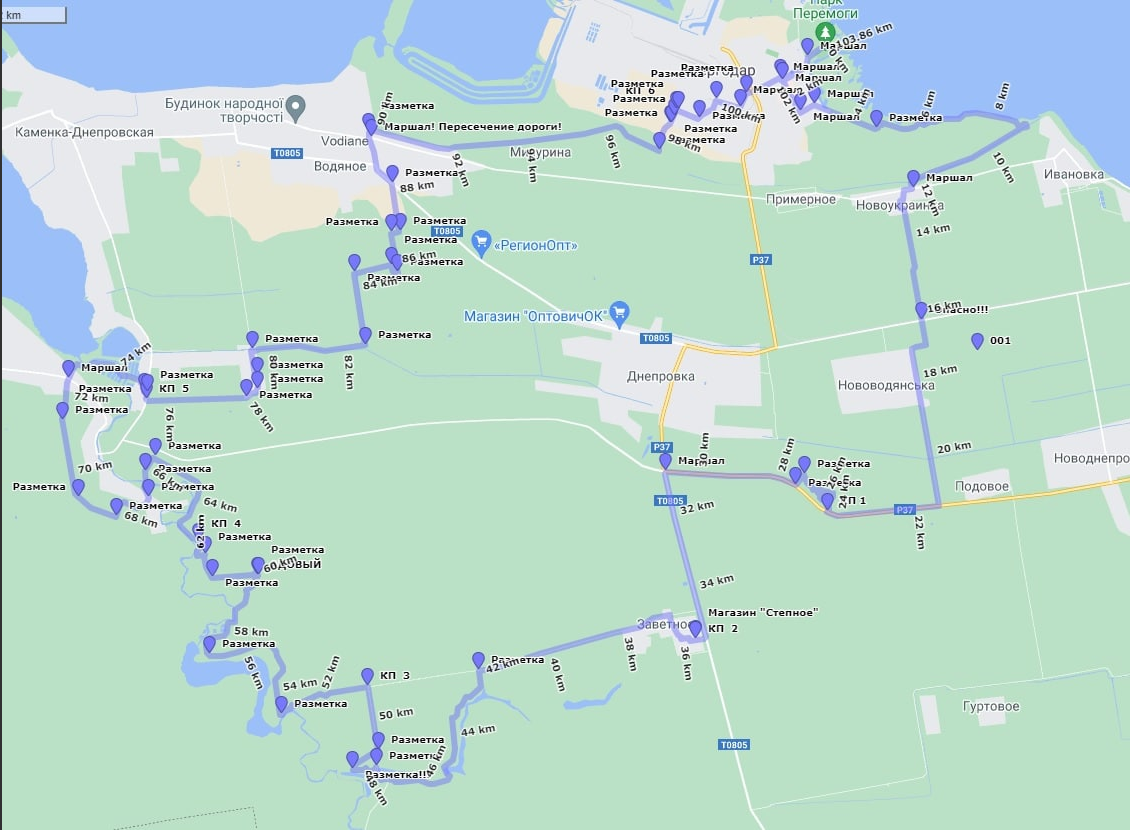 ПОГОДЖЕНО:Т.в.о. генерального директора
ВП «Запорізька АЕС»	_________________ І.МУРАШОВ«__» ____________ 2022Заступник генерального директора з інфраструктури ВП «Запорізька АЕС»	_________________ О.ПОПОВ«__» ____________ 2022Директор «СК «Атомник»__________________ В.ДІБРОВА«    » _____________ 2022ЗАТВЕРДЖЕНО:Голова профкому 
ППО ВП «Запорізька АЕС»	_________________ І.ЗДРАВЧЄВ«__» ____________ 2022 В.о. голови комітету з фізичної культури 
та спорту Енергодарської міської ради_________________ О. БАГНИЧ«    » ____________ 2022Голова Організації молоді ППО ВП ЗАЕС___________________ С. МОШНІК«__» ______________ 2022